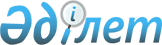 Об утверждении перечня хронических заболеваний, подлежащих динамическому наблюдениюПриказ Министра здравоохранения Республики Казахстан от 23 сентября 2020 года № ҚР ДСМ-109/2020. Зарегистрирован в Министерстве юстиции Республики Казахстан 24 сентября 2020 года № 21262
      В соответствии с пунктом 2 статьи 88 Кодекса Республики Казахстан от 7 июля 2020 года "О здоровье народа и системе здравоохранения" ПРИКАЗЫВАЮ:
      1. Утвердить перечень хронических заболеваний, подлежащих динамическому наблюдению согласно приложению к настоящему приказу.
      2. Признать утратившим силу приказ Министра здравоохранения Республики Казахстан от 17 октября 2019 года № ҚР ДСМ-136 "Об утверждении перечня хронических заболеваний, при котором проводится динамическое наблюдение больных, перечня социально-значимых заболеваний при которых оказывается медико-социальная помощь, перечня диагностических услуг, в том числе лабораторной диагностики, перечня инфекционных заболеваний и заболеваний, представляющих опасность для окружающих, перечня заболеваний, не подлежащих динамическому наблюдению в рамках гарантированного объема бесплатной медицинской помощи, перечня отдельных категорий населения, подлежащих экстренной и плановой стоматологической помощи, перечня заболеваний (состояний), подлежащих медицинской реабилитации и восстановительному лечению по направлению специалиста первичной медико-санитарной помощи или медицинской организации" (зарегистрирован в Реестре государственной регистрации нормативных правовых актов 18 октября 2019 года под № 19484, опубликован 18 октября 2019 года в Эталонном контрольном банке нормативных правовых актов Республики Казахстан в электронном виде).
      3. Департаменту организации медицинской помощи Министерства здравоохранения Республики Казахстан в установленном законодательством Республики Казахстан порядке обеспечить:
      1) государственную регистрацию настоящего приказа в Министерстве юстиции Республики Казахстан;
      2) размещение настоящего приказа на интернет-ресурсе Министерства здравоохранения Республики Казахстан;
      3) в течение десяти рабочих дней после государственной регистрации настоящего приказа в Министерстве юстиции Республики Казахстан предоставление в Юридический департамент Министерства здравоохранения Республики Казахстан сведений об исполнении мероприятий, предусмотренных подпунктами 1) и 2).
      4. Контроль за исполнением настоящего приказа возложить на вице-министра здравоохранения Республики Казахстан Гиният А.
      5. Настоящий приказ вводится в действие по истечении десяти календарных дней после дня его первого официального опубликования. Перечень хронических заболеваний, подлежащих динамическому наблюдению
					© 2012. РГП на ПХВ «Институт законодательства и правовой информации Республики Казахстан» Министерства юстиции Республики Казахстан
				
      Министр здравоохранения 
Республики Казахстан 

А. Цой
Приложение к приказу
Министра здравоохранения
Республики Казахстан
от 23 сентября 2020 года
№ ҚР ДСМ-109/2020 № Перечень хронических заболеваний Коды по международной статистической классификации болезней и проблем, связанных со здоровьем 10 пересмотра
1. Инфекционные и паразитарные заболевания
1. Инфекционные и паразитарные заболевания
1. Инфекционные и паразитарные заболевания
1.
Хронический вирусный гепатит В, С и D, без цирроза печени
B18, включая В18.0, B18.1. B18.2, B18.8
2. Болезни системы кровообращения
2. Болезни системы кровообращения
2. Болезни системы кровообращения
2.
Артериальная гипертензия:
Артериальная гипертензия:
2.
2.1. Эссенциальная (первичная) гипертензия
I10
2.
2.2. Гипертензивная болезнь сердца (гипертоническая болезнь с преимущественным поражением сердца)
I11
2.
2.3. Гипертензивная (гипертоническая) болезнь с преимущественным поражением почек
I12
2.
2.4. Гипертензивная (гипертоническая) болезнь с преимущественным поражением сердца и почек
I13
2.
2.5. Вторичная гипертензия
I15
3.
Ишемическая болезнь сердца:
Ишемическая болезнь сердца:
3.
3.1. Нестабильная стенокардия
I20.0
3.
3.2. Другие формы стенокардии
I20.8
3.
3.3. Хроническая ишемическая болезнь сердца
I25
3.
3.4. Сердечная недостаточность
I 50
3.
3.5. Состояние после имплантации механического устройства
Z 95.8
4.
Экстракраниальные заболевания брахиоцефальных артерий:
Экстракраниальные заболевания брахиоцефальных артерий:
4.
4.1. Цереброваскулярные болезни
I65-I69
4.
4.2. Закупорка и стеноз прецеребральных артерий, не приводящие к инфаркту мозга
I65
4.
4.3. Закупорка и стеноз церебральных артерий, не приводящие к инфаркту мозга
I66
4.
4.4. Другие цереброваскулярные болезни
I67
4.
4.5. Поражения сосудов мозга при болезнях, классифицированных в других рубриках
I68
4.
4.6. Последствия цереброваскулярных болезней
I69
4.
4.7. Эмболия и тромбоз артерии верхних конечностей
I74.2
4.
4.8. Аорит при болезнях, классифицированных в других рубриках
I79.1
4.
4.9. Субарахноидальное кровоизлияние
I 60 
4.
Внутримозговое кровоизлияние
I 61
4.
Другое нетравматическое внутричерепное кровоизлияние
I 62
4.
Ишемический инсульт
I 63
4.
Инсульт, неуточненный как кровоизлияние или инфаркт
I 64
5.
5.1. Поражения клапанов сердца:
5.1. Поражения клапанов сердца:
5.
Хронические ревматические болезни сердца
I05-I09
5.
Ревматические болезни митрального клапана
I05
5.
Ревматические болезни аортального клапана
I06
5.
Ревматические болезни трехстворчатого клапана
I07
5.
Поражения нескольких клапанов
I08 
5.
Другие ревматические болезни сердца
I09
5.
5.2. Неревматические поражения клапанов сердца:
I34-I39 
5.
Неревматическое поражение митрального клапана
I34
5.
Неревматическое поражения аортального клапана
I35
5.
Неревматические поражения трехстворчатого клапана
I36
5.
Поражение клапана легочной артерии
I37
5.
Эндокардит, клапан не уточнен
I38
5.
Эндокардит и поражения клапанов сердца при болезнях, классифицированных в других рубриках
I39
6.
Аритмии
I47 
6.
Фибрилляция и трепетания предсердий
I48
3. Болезни крови и кроветворных органов
3. Болезни крови и кроветворных органов
3. Болезни крови и кроветворных органов
7.
7.1. Наследственный дефицит фактора VIII
D66
7.
7.2. Наследственный дефицит фактора IX
D67
7.
7.3. Болезнь Виллебранда
D68.0
7.
7.4. Наследственный дефицит других факторов свертывания
D68.2
4. Болезни органов дыхания
4. Болезни органов дыхания
4. Болезни органов дыхания
8.
Хронические заболевания нижних дыхательных путей:
Хронические заболевания нижних дыхательных путей:
8.
8.1. Другая хроническая обструктивная легочная болезнь
J44
8.
8.2. Астма
J45
5. Болезни органов пищеварения
5. Болезни органов пищеварения
5. Болезни органов пищеварения
9.
Заболевания верхних отделов желудочно-кишечного тракта:
Заболевания верхних отделов желудочно-кишечного тракта:
9.
9.1. Гастроэзофагеальный рефлюкс с эзофагитом
K21.0
9.
9.2. Язва желудка и двенадцатиперстной кишки
K25-К27 
9.
Язва желудка
К25 
9.
Язва двенадцатиперстной кишки
К26
9.
Пептическая язва неуточненной локализации
К27
9.
9.3. Хронический атрофический гастрит
K29.4
9.
9.4. Полипы (полипоз) желудка
K31.7
10.
Неинфекционный энтерит и колит:
Неинфекционный энтерит и колит:
10.
10.1. Болезнь Крона (регионарный энтерит)
К50
10.
10.2. Язвенный колит
К51
10.
10.3. Другие неинфекционные гастроэнтериты и колиты
K52
11.
Цирроз печени
К70- К76 
11.
Токсическое поражение печени
К71
11.
Печоночная недостаточность, не классифицированная в других рубриках
К72
11.
Хронический гепатит, не классифицированный в других рубриках
К73
11.
Фиброз и цирроз печени
К74
11.
Другие воспалительные болезни печени
К75
11.
Другие болезни печени
К76
6. Болезни костно-мышечной системы и соединительной ткани
6. Болезни костно-мышечной системы и соединительной ткани
6. Болезни костно-мышечной системы и соединительной ткани
12.
Артропатии, дорсопатии:
Артропатии, дорсопатии:
12.
12.1. Ревматоидный артрит
М 05-М 06
12.
12.2. Псориатические артропатии
М 07.3
12.
12.3. Юношеский (ювенильный) артрит
М08
12.
12.4. Анкилозирующий спондилит
М45
13.
Системные поражения соединительной ткани:
Системные поражения соединительной ткани:
13.
13.1. Узелковый полиартериит
М30
13.
13.2. Другие некротизирующие васкулопатии
М 31
13.
13.3. Системная красная волчанка
М32-М32.9
13.
13.4. Дерматополимиозит
M33-М33.9
13.
13.5. Системный склероз (системная склеродермия)
М.34-М34.9
13.
13.6. Другие системные поражения соединительной ткани
М35
7. Болезни эндокринной системы, расстройства питания и нарушения обмена веществ
7. Болезни эндокринной системы, расстройства питания и нарушения обмена веществ
7. Болезни эндокринной системы, расстройства питания и нарушения обмена веществ
14.
14.1. Сахарный диабет 1 тип у детей и у взрослых
Е 10
14.
14.2. Сахарный диабет
Е11 - Е11.9 
15.
Болезни щитовидной железы:
Болезни щитовидной железы:
15.
15.1. Гипотиреоз
Е02
15.
15.2. Диффузный токсический зоб. Тиреотоксикоз
Е05 - Е05.9
8. Болезни нервной системы
8. Болезни нервной системы
8. Болезни нервной системы
16.
Эпилепсия
G 40
17.
Детский церебральный паралич
G 80
9. Болезни мочеполовой системы
9. Болезни мочеполовой системы
9. Болезни мочеполовой системы
18.
Гломерулярные болезни:
Гломерулярные болезни:
18.
18.1. Хронический нефритический синдром
N03
18.
18.2. Нефротический синдром
N04
18.
18.3. Хроническая почечная недостаточность
N18
18.
Терминальная стадия поражения почек
N18.0
18.
Другие проявления хронической почечной недостаточности
N18.8
19.
Хронический интерстициальный нефрит
N11
20.
Гиперплазия предстательной железы
N40
21.
Доброкачественная дисплазия молочной железы
N60
22.
Невоспалительные болезни женских половых органов:
Невоспалительные болезни женских половых органов:
22.
22.1. Эндометриоз
N80
22.
22.2. Полип женских половых органов
N84
22.
22.3. Железистая гиперплазия эндометрия
N85.0
22.
22.4. Аденоматозная гиперплазия эндометрия
N 85.1
22.
22.5. Эрозия и эктропион шейки матки
N86
22.
22.6. Лейкоплакия шейки матки
N88.0
22.
Доброкачественное новообразование яичника
D27
10. Отдельные состояния, возникающие в перинатальном периоде:
10. Отдельные состояния, возникающие в перинатальном периоде:
10. Отдельные состояния, возникающие в перинатальном периоде:
23.
Бронхолегочная дисплазия, возникшая в перинатальном периоде
Р27.1
11. Врожденные аномалии (пороки развития), деформации и хромосомные нарушения (дети):
11. Врожденные аномалии (пороки развития), деформации и хромосомные нарушения (дети):
11. Врожденные аномалии (пороки развития), деформации и хромосомные нарушения (дети):
24.
Врожденные пороки сердца в послеоперационном периоде:
Врожденные пороки сердца в послеоперационном периоде:
24.
24.1. Врожденные аномалии (пороки развития) сердечных камер и соединений
Q20
24.
24.2. Врожденные аномалии (пороки развития) сердечной перегородки
Q21
24.
24.3. Врожденные аномалии (пороки развития) легочного и трехстворчатого клапанов
Q22
24.
24.4. Врожденные аномалии (пороки развития) аортального и митрального клапанов
Q23
24.
24.5. Другие врожденные аномалии (пороки развития) сердца
Q24
24.
24.6. Врожденные аномалии (пороки развития) крупных артерий
Q25
25.
Врожденные пороки развития:
Врожденные пороки развития:
25.
25.1. Врожденные пороки пищевода
Q39
25.
25.2. Аноректальные пороки развития
Q42
25.
25.3. Врожденная диафрагмальная грыжа
Q79